                                     Plani ditorLënda: Gjuhë shqipeKlasa: II-3Kohëzgjatja e orës: 40 min.Njësia mësimore: Dallojmë foljenRezultatet e të nxënit:       Në fund të orës mësimore, nxënësit do të jenë në gjendje të:                                              - Dallojnë foljen si  fjalë që kryejn veprim                                              -Gjejnë  folje me anë të pyetjes –C’bën?                                              -Formojnë fjali  duke përshtatur  emrin  me foljeQëllimi i të nxënit:  Të mësojmë si të dallojmë foljenMaterialet  dhe burimet e nevojshme për  mësimdhënie:            Libri , fletorja , lapsi , goma , fleta te bardha etj. Përshtatja me nevojat e nxënësve: Aktivitete që mundësojnë përfshirjen e të gjithë nxënësveKonteksti (procedurat e mësimdhënies) dhe plani i vlerësimitEvokim:   Stuhi mendimeshFillimisht pyes nxënësit: - C’veprime bëni  gjatë ditës?Shkruani  fjali  me njërën nga fjalët  që tregojnë veprim  p.sh.    Unë zgjohem në ora 8.00.	          Unë laj fytyrën dhe dhëmbët Unë ha mëngjes                                                                                                           Pastaj shkoj në shkollë.Realizim i kuptimit:  Punë e drejtuarNe sot do të mësojmë  për fjalët që tregojnë veprime.Hapen librat  fq. 44 dhe lexohen fjalitë e tekstit, përkufizimi për foljen Fjalët që tregojnë veprimet që bëjnë njerëzit, kafshët, sendet quhen folje. Ato mund të gjenden me pyetjen  Ç’bën?Kriteret e suksesit (përcaktohen së bashku me nxënësit)-  Vendosni  foljet në vendet që mungojnë-  Nënvizo foljen duke bërë pyetje           -  Plotëso Alfabetin e njëpasnjëshëm me folje (vlerësim: Informata kthyese)Në ushtrimin 2- nxënësit nënvizojnë foljet në tekst. Babai i dha Ermirit një kuti me vegla pune. Djali e mori kutinë me gëzim. Aty gjeti një sharrë të vogël dore dhe një çekiç.Reflektim: Alfabeti  i  njëpasnjëshëmNxënësit ndahen në katër  grupe  dhe  çdo  grup ka fletën e rendit alfabetik. Nxënësit do të plotësojnë alfabetin e njëpasnjëshëm me folje. Lexohen foljet e plotësuara.Shpallet fitues grupi që ka plotësuar më shpejtë dhe më saktë.Vlerësim i nxënësve (Informata kthyese me shkrim )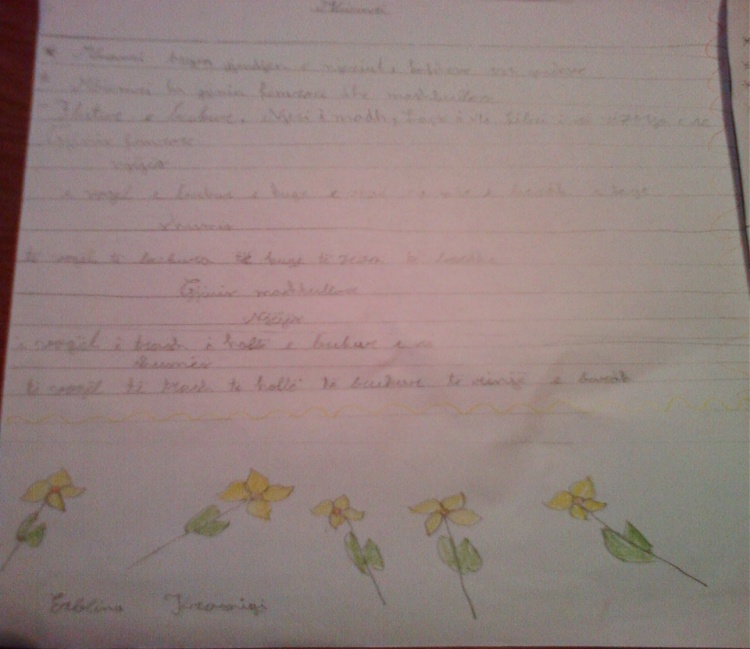 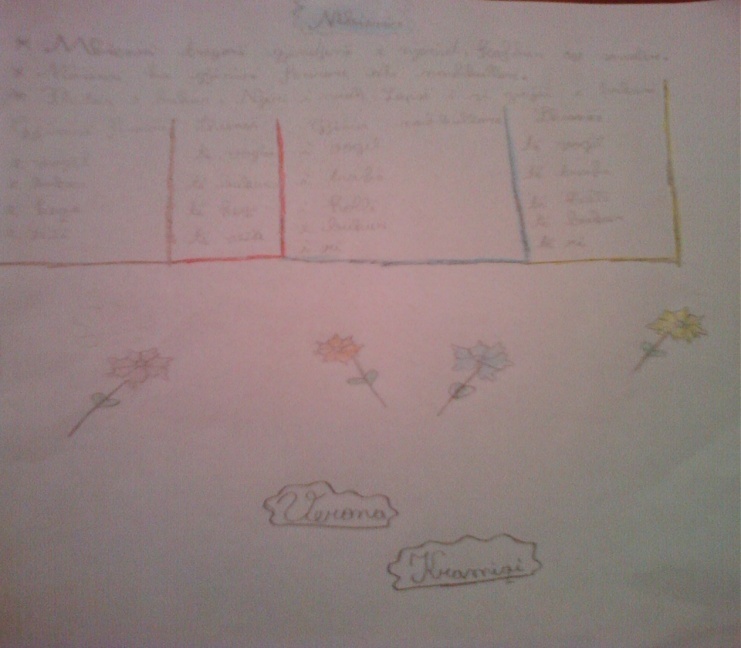 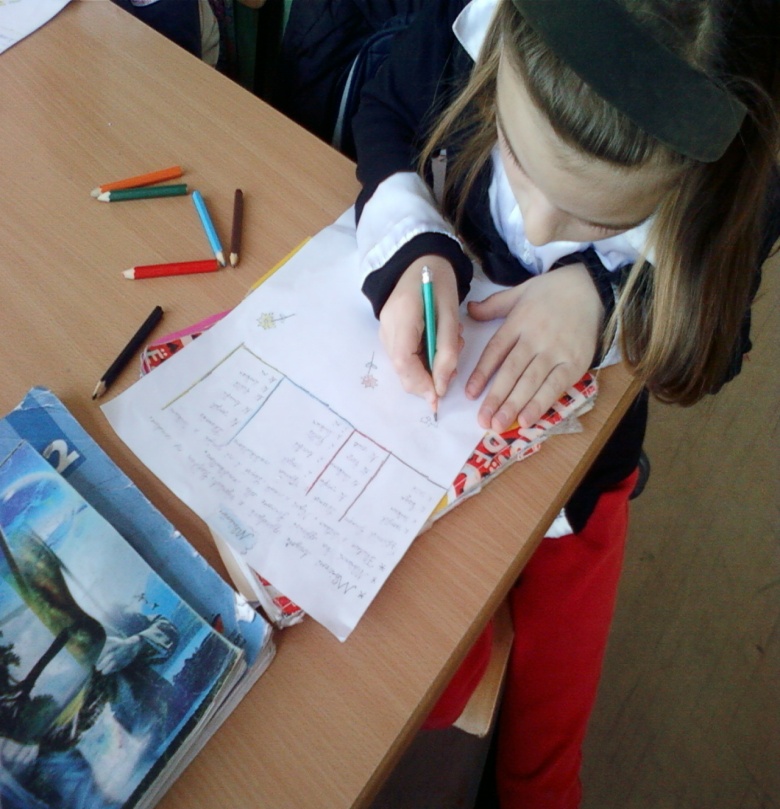 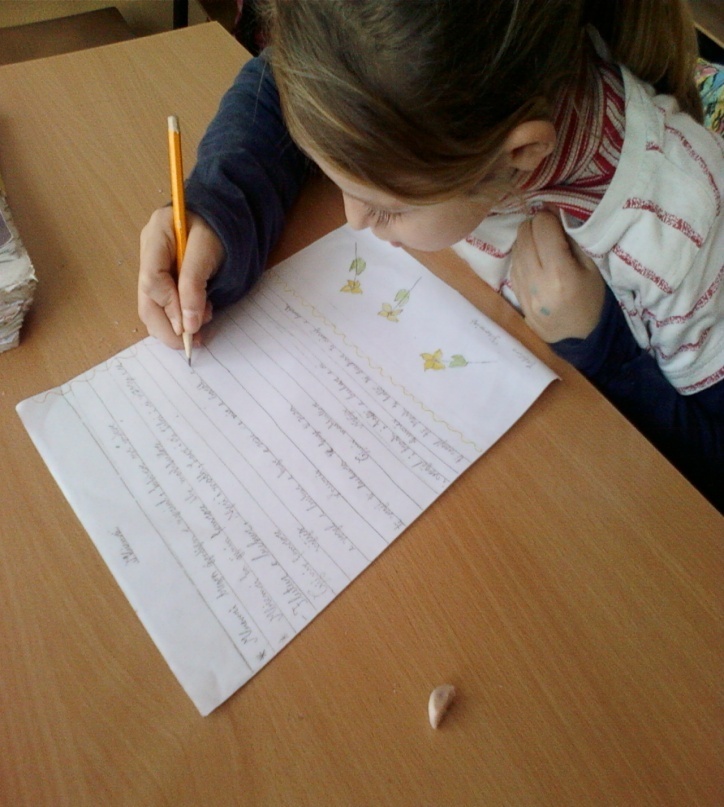                                         Plani ditorLënda:  Gjuhë shqipeNjësia mësimore: Gruaja dhe pulaFusha mësimore: Leximi dhe komentimi Klasa: II-3Kohëzgjatja e orës: 40 min.Rezultatet e të nxënit:       Në fund të orës mësimore, nxënësit do të jenë në gjendje të:                                              -  Gjejnë kuptimin e mësimit                                              -  Shqiptojnë bukurë fjalitë gjatë leximit                                              -  Arrijnë te porosia e tregimitQëllimi i të nxënit:  Nxënësit të dinë të lexojnë dhe tregojnë njësinë mësiomore si dhe të flasin për porosinë e tregimit.Materialet  dhe burimet e nevojshme për  mësimdhënie / aktivitete           Libri , fletorja Përshtatja me nevojat e nxënësve: Punë individuale dhe grupore që përfshihen krejt nxënësitKonteksti (procedurat e mësimdhënies) dhe plani i vlerësimitEvokim:  DiskutimMe nxënësit fillimisht do të diskutojmë për kafshët dhe shpendët shtëpiake dhe për kujdesin ndaj tyre. Dhe bashkarishtë do të kalojmë nëtemë të cilën do ta lexojmë një apo dy herë në bazë të asaj do të caktojmë kriteret e suksesit.Realizim i kuptimit:  Leximi i tregimitMaterialin e paraparë do ta lexojnë  nxënësit me radhë dhe do të mundohen të gjejnë luptimin e asaj që është paraparë (pra do të mundohen që t’i përmbushin kriteret). Duke iu pëgjigjur kritereve nxënësit do të shkruajnë në letër bashkarisht në grupet tëcilat janë  të caktuara.Reflektim: Shqyrtim i përbashkëtNjë nga nxënësit e zgjedhurë nga vet grupi do të referonë (flasë) për punën e grupit ndërsa shokët e klasës do ta vlerësojnë me anë të ngritjes së ngjyrave të semaforit. Më pas disa nga nxënësit e grupeve tjera do të flasinë për grupinë se sa i kanë përmbushurë kriteret e kërkuara.Vetëvlerësimi: Ora mësimore ka qenë atraktive, ka shkuarë shtu  siç është paraparë, vetëm se në këtë orë nuk është dashtë të ketë kohë të ndarë aq shumë për fazën e parë (Evokim).                              Plani ditorLënda:  Gjuhë shqipeNjësia mësimore: Së shpejti festat e marsitFusha mësimore: Komunikim dhe  shprehje  Klasa: II-3Kohëzgjatja e orës: 40 min.Rezultatet e të nxënit:       Në fund të orës mësimore, nxënësit do të jenë në gjendje të:                                              -  Gjejnë cilat janë festat e marsit                                               -  Ndajnë festat sipas rëndësisë                                               -  Tregojnë ndonjë informatë të  mëhershme për ndojnë festëQëllimi i të nxënit:  Nxënësit do të dinë të tregojnë për festen si dhe të kenë shprehje të qarta gjatë komunikimit Materialet  dhe burimet e nevojshme për  mësimdhënie / aktivitete           Tabela, libri , fletorja, material ilustrues. Përshtatja me nevojat e nxënësve: Punë grupore aktivitete për tërë klasënKonteksti (procedurat e mësimdhënies) dhe plani i vlerësimitEvokim:   Bashkëbisedim mbi temënBashkëbisedojmë për festat me nxënësit dhe iu japim informacione duke i kompletuarë gjatë bashkëbisedimit dhe me anë të asaj që bisedojmë arrijmë të nxjerrim kriteret për punën e mëtejme që nxënëxit do ta zhvillojnë.Kriteret e suksesit:Të shkruajmë për festat e marsitTë përdorim 3 – 5 paragrafe gjatë shkrimitTë bëhet formulimi dhe lidhja në mes paragrafeve.Realizim i kuptimit:  Punë e drejtuarë / ShkruajmëNxënësit do të bashkëbisedojnë se çfarë do të punojnë, pra në dyshe, do të caktojnë titullin e esesë dhe në këtë do të ndahen nxënësit në dyshe për të bërë vlerësimin e punimit të shokut sipas kritereve të cekaura nga vetë nxënësit. Reflektim: Shqyrtim i punës në grupeNxënësit do të zgjedhinë vetë punimin për të cilin do të diskutojnë se sa i ka përmbushë kriteret ku do  të referojnë vetë nxënësit për punën e tyre.Vetëvlerësimi:Kjo orë ka qenë e mirë përgjithësishtë mangësia ka qenë tek etapa e dytë e orës koha është dashurë të jetë më gjatë. Vlerësimi i ndërsjell i nxënësve ka qenë shumë i frytshëm sepse përveç kritereve që kanë qenë nxënësit kanë cek edhe elemente të tjera si shkrimin.                                     Plani ditorLënda: MatematikëNjësia mësimore: Simetria ndaj drejtëzës së simetrisëFusha mësimore: Njohja dhe hulumtimiKlasa: II-2Rezultatet e të nxënit:  Në fund të orës mësimore nxënësit të jenë në gjendje të :             - Identifikojnë simetrinë             - Strukturojë simetrinë             - Ndaj në mënyrë simetrike objektet ekzistuese (objektet në klasë dhe përditshmëri)              - Krahasojnë objektet simetrike dhe ato josimetrike.Qëllimi i të nxënit: Nxënësit do të dijnë ç’është simetria dhe mënyrën se si strukturohet  simetria.Materialet dhe burimet  e nevojshme për  mësimdhënie:                Teksti, pasqyra,lapsi, gërshërPërshtatja me nevoja të nxënësve:  Angazhimi i të gjithë nxënëse në punën e paraparë në mënyrë individuale dhe grupore.Konteksti : Modifikimi i simetrisë përmes shembujve (letër me ngjyrë) Evokim:  Lapsat në mes (pyetje për njohuritë e mëparshme)Duke u mundurë të gjejmë se sa njohuri kanë nxënësit për temën do iu kërkojmë që të hedhin lapsat në mes  dhe lapsi që do të zgjedhet do të flas nxënësi lapsi i të cilit është, do  të tegoj atë që di për simetrin. Do të marrim 3-4 mendime nga nxënësit dhe do të paraqesim temën si dhe kriteret.  Sot  do të mësojmë për simetrinë ndaj drejtëzës.Bashkë me nxënësit do të përcaktojmë Kriteret e suksesit: Gjej së paku tri figura simetrikeVizato së paku tri drejtëza të simetrisëRespekto largësinë nga drejtëza për të vizatuar  figuratTrego 2 shkronja të alfabetit tonë që kanë simetri Të lidhim me përditshmërinë dhe të gjejmë forma të ndryshme simetrikeRealizim kuptimi: Paraqitja e materialit(të nxënit në bashkëpunim)Në tabelë do të ekspozojmë disa punime të punuara më parë  që më pas do ti ndajmë me drejtëzë simetrike. Duke bashkëbiseduarë do të fillojmë të tregojmë se çfarë qenka simetri dhe kush quhet drejtëzë simetrike. Më pas në tabelë do të vizatojmë edhe figura të tjera për të cilat nxënësit do të tregojnë (gjejnë) se ku duhet vendosurë drejtëza simetrike. P.sh. : Reflektim: Ditari dy pjesëshNxënësit do të marrinë nga një fletë në të cilën do të punojnë figura simetrike në njërën anë dhe figura josimetrike në anën tjetër. nx nxënësit do të vlerësojnë punën e shokut me anë të ngjyrave të semaforit.                 figurat simetrike                                           figurat josimetrikeVetëvlerësimi: Ka qenë një orë atraktive për nxënësit dhe mjaftë e frytshme.                                       Plani ditorLënda: MatematikëNjësia mësimore: Shumëzimi me faktorin 2Klasa: II-3Rezultatet e të nxënit:  Në fund të orës mësimore nxënësit të jenë në gjendje të :             - Dallojnë kufizat e shumëzimit (Faktorin e parë, faktorin e dytë, prodhimin)             -Gjejnë prodhimin me një faktor 2 në rresht e në shtyllëQëllimi i të nxënit: Të mësojmë  si të shumëzojmë me faktorin 2 Materialet dhe burimet  e nevojshme për  mësimdhënie:              Teksti, petëza (kokrra misri)Përshtatja me nevoja të nxënësve: Aktivitet që ka të bëj me  rreshtimin dhe grumbullimin e elementeveKonteksti : Shumëzojmë duke shfrytëzuar mbledhjen e përsëritur me petëza (kokrra misri)Evokim: Diskuto për njohuritë paraprakeNxënësit  formojnë me gjëra  të ndryshme 3 grupe me nga 2 element..Pyes nxënësit :Sa elemente nxorët gjithsej? (3 dyshe =6 elemente ose 2+2+2=6 apo 2x3=6                                                 5 dyshe =10 elemente ose 2+2+2+2+2=10 apo 2x5=10Sot do të mësojmë shumëzimin me faktorin 2Bashkë me nxënësit  përcaktojmë: Kriteret e suksesit:            Gjejë sa elemente janë në cdo drejtkëndëshNjehsoni dhe shkruani prodhimet e faktorëveZbulo prodhimin në rresht dhe në shtyllë Imagjino dhe plotëso (Vlerësim i nx.PNP)Nxënësit vëzhgojnë figurën dhe gjejnë sa mbathje ka gjithsej. Ata njihen edhe me kufizat e shumëzimitReflektim: Imagjinatë e drejtur Detyrë për vlerësim : Sa  këmbë kanë dy lepuj?        2x4=8 (këmbë)Sa këmbë ka një lepur?Sa këmbë kanë 5 fëmijë?       5x2=10(këmbë)Sa këmbë ka një fëmijë?Detyrë shtëpie:  Detyra  3,4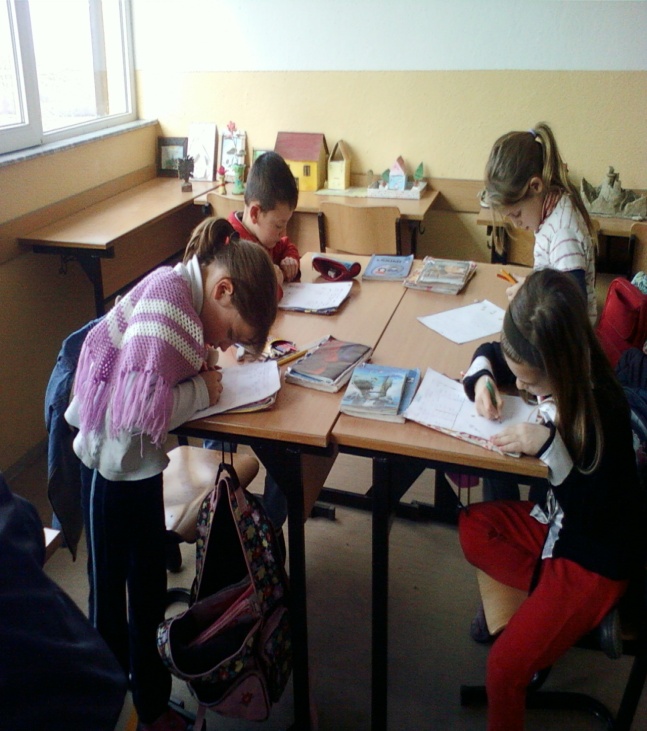 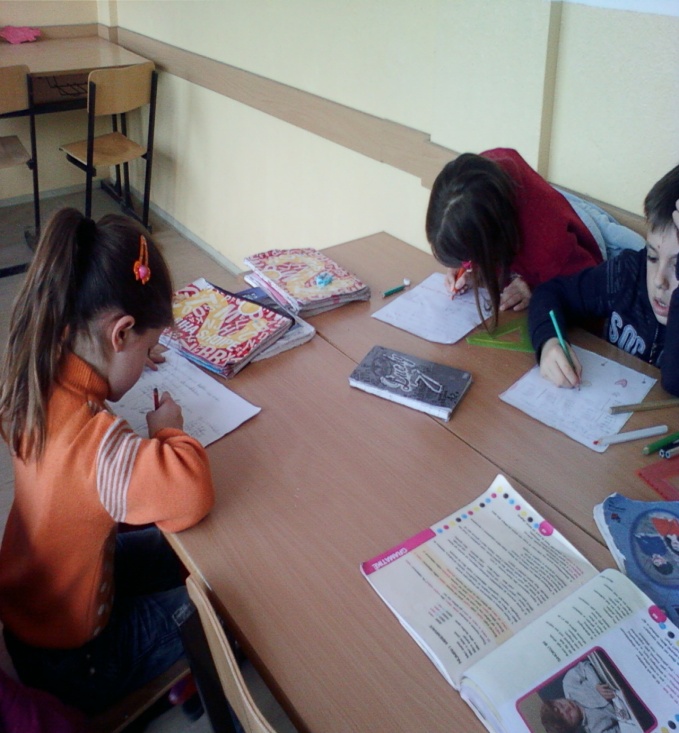 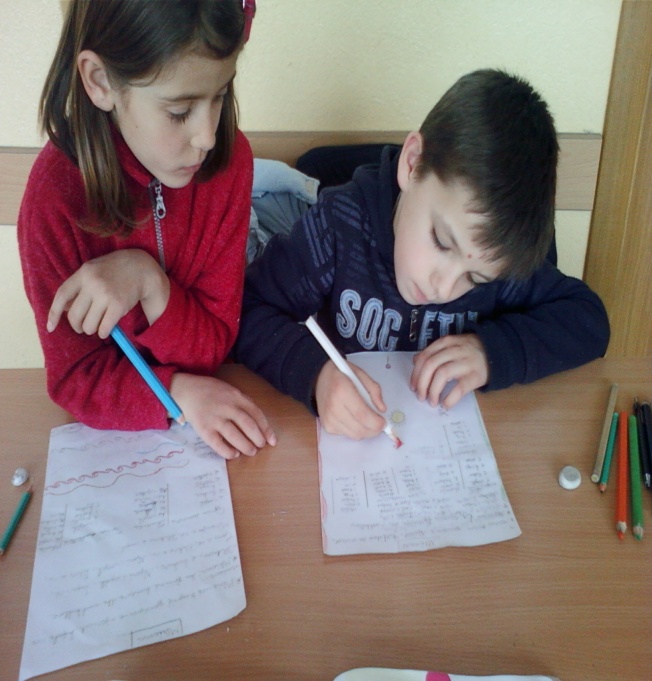 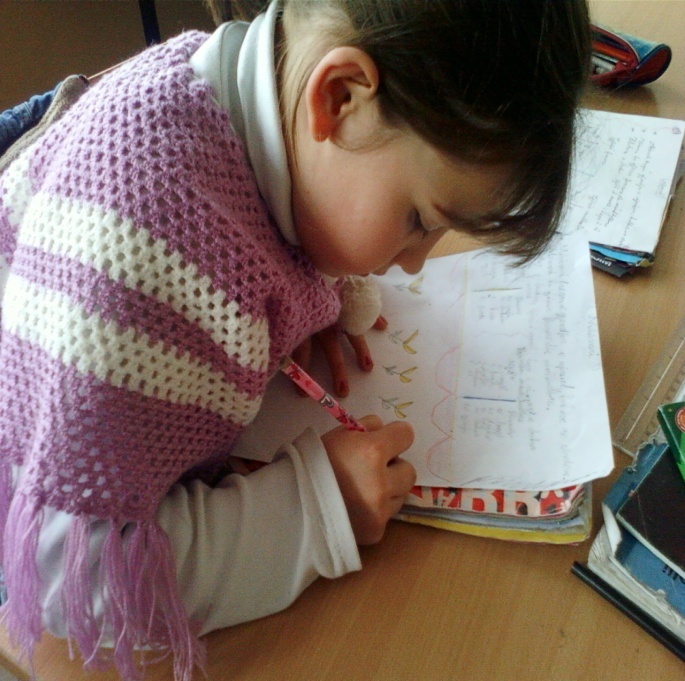 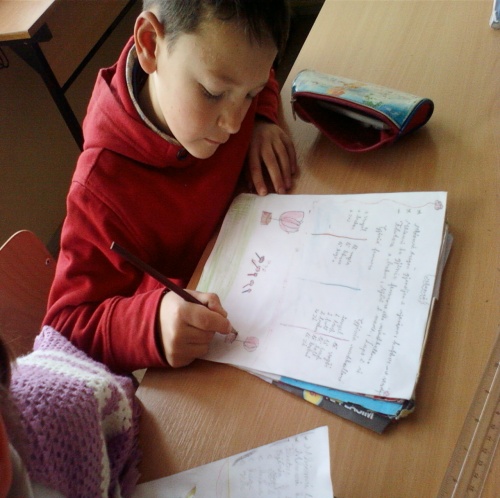 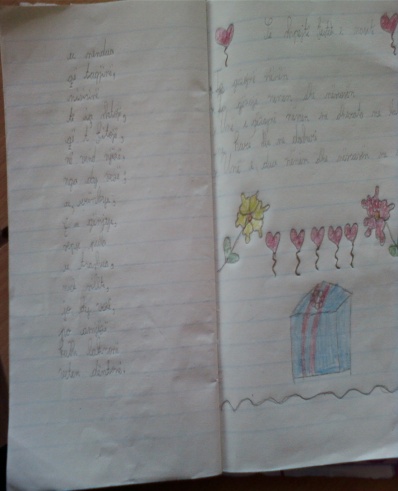 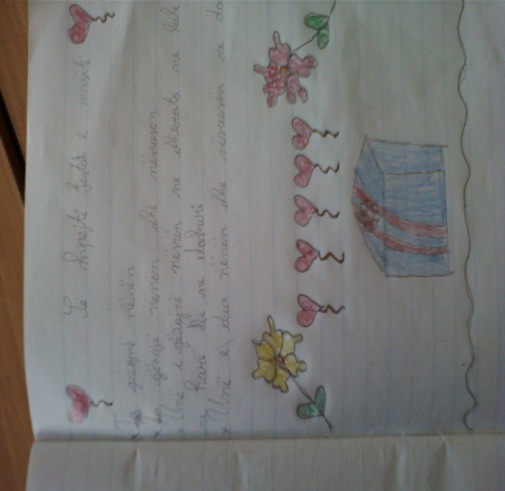 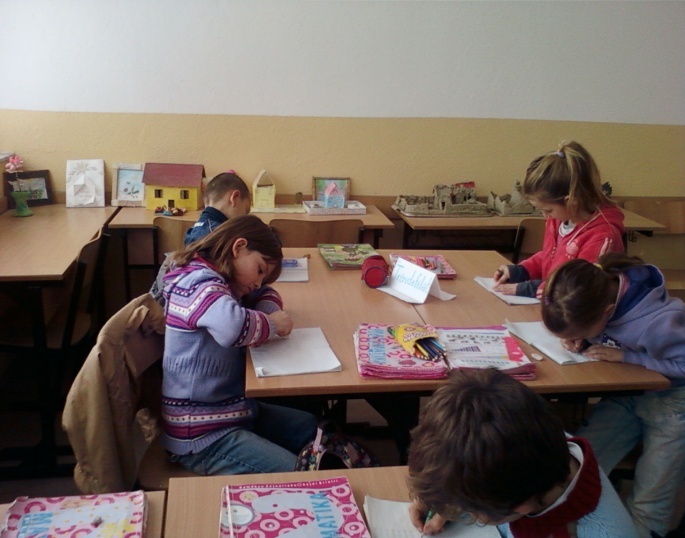 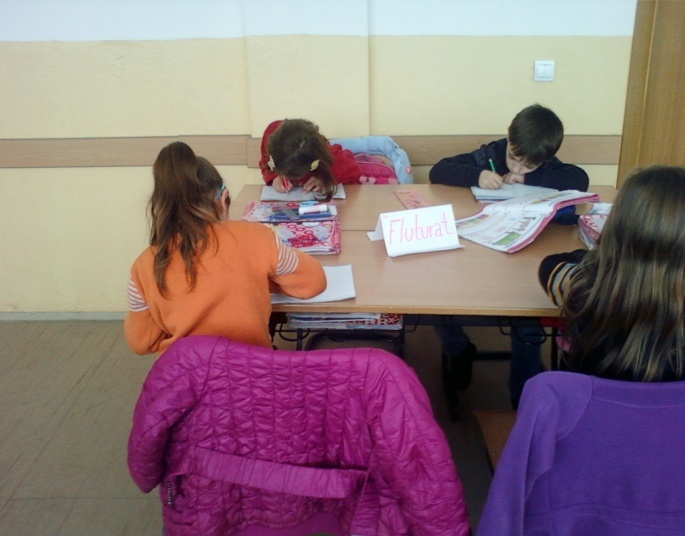 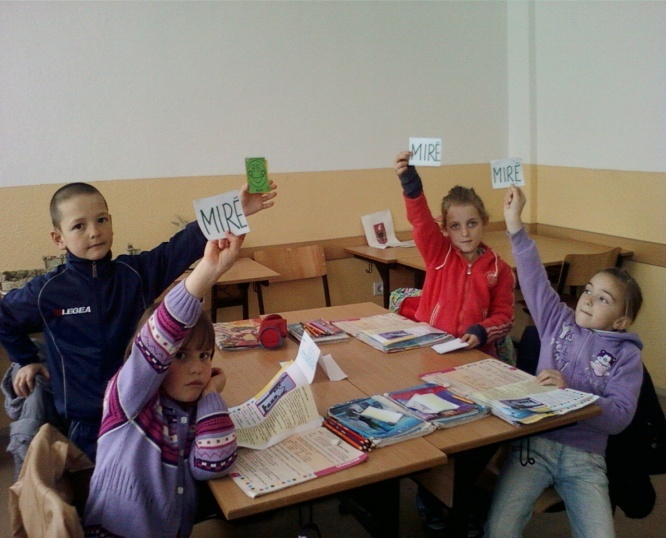 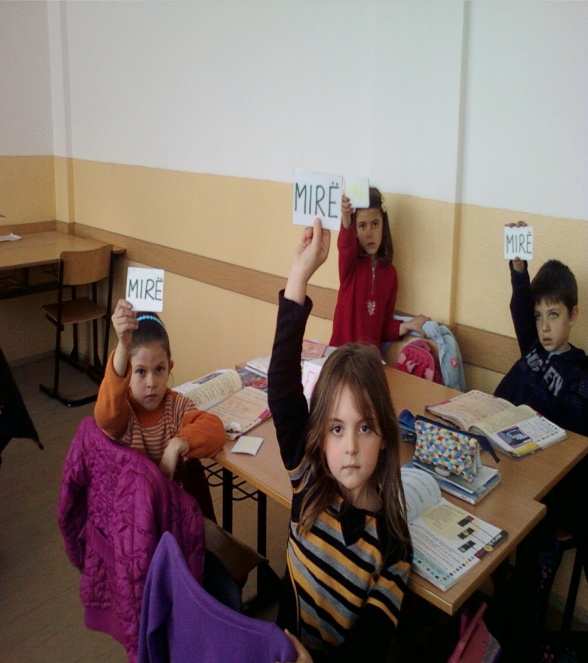 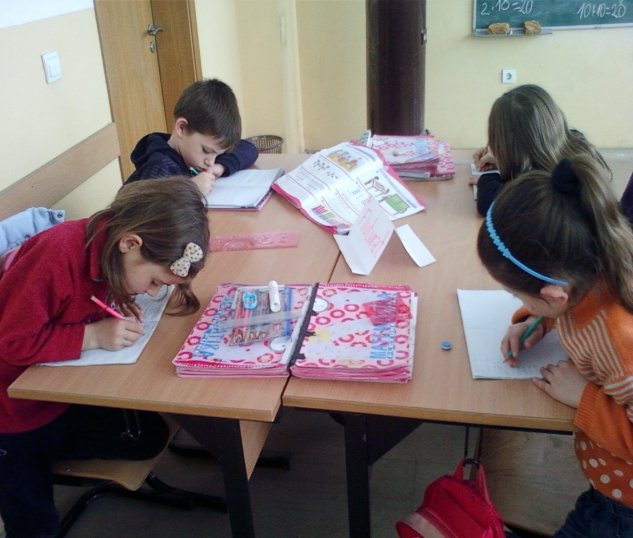 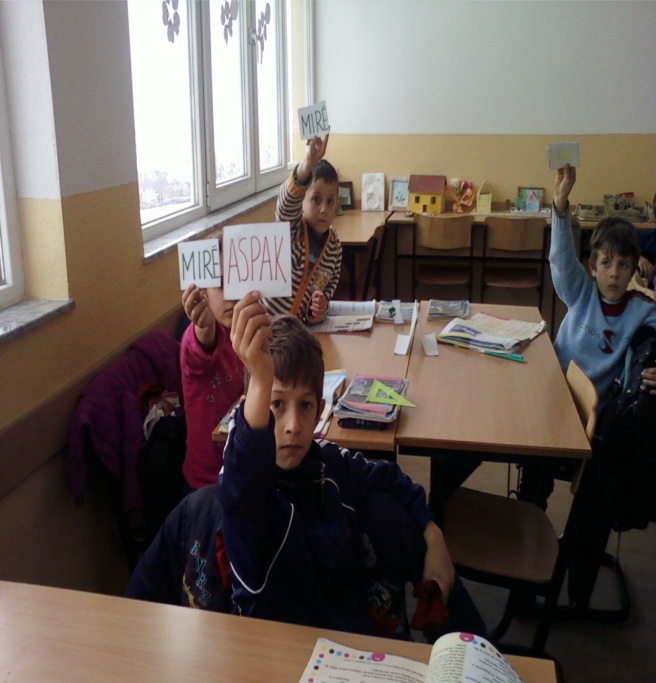 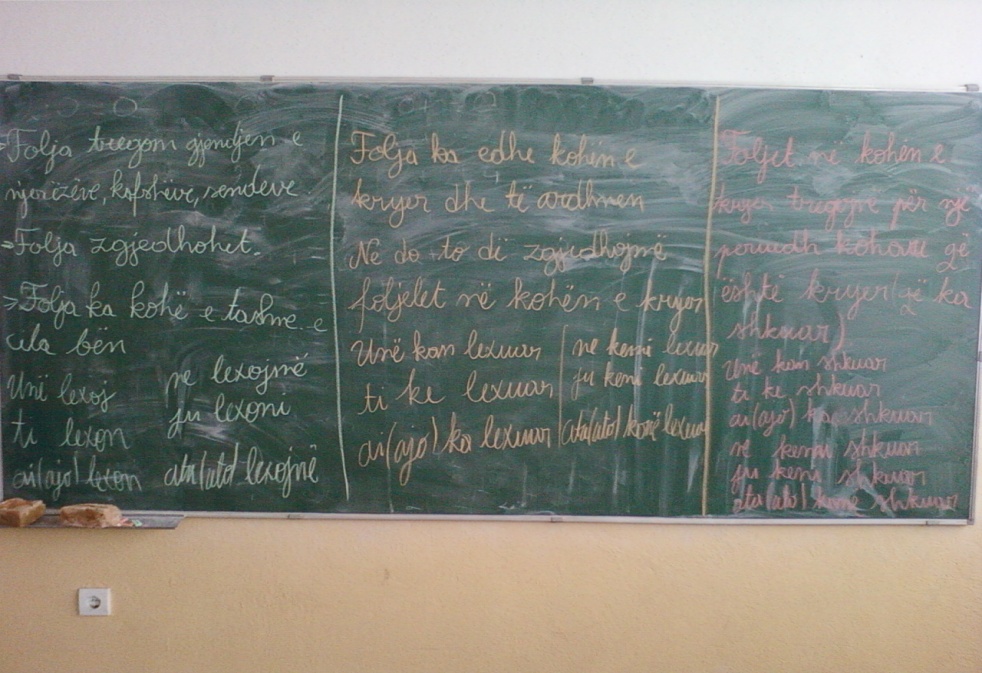 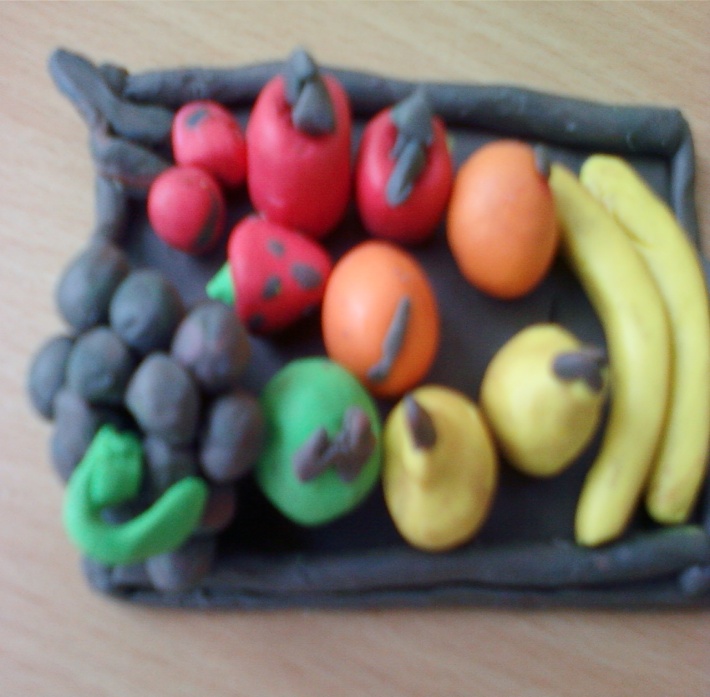 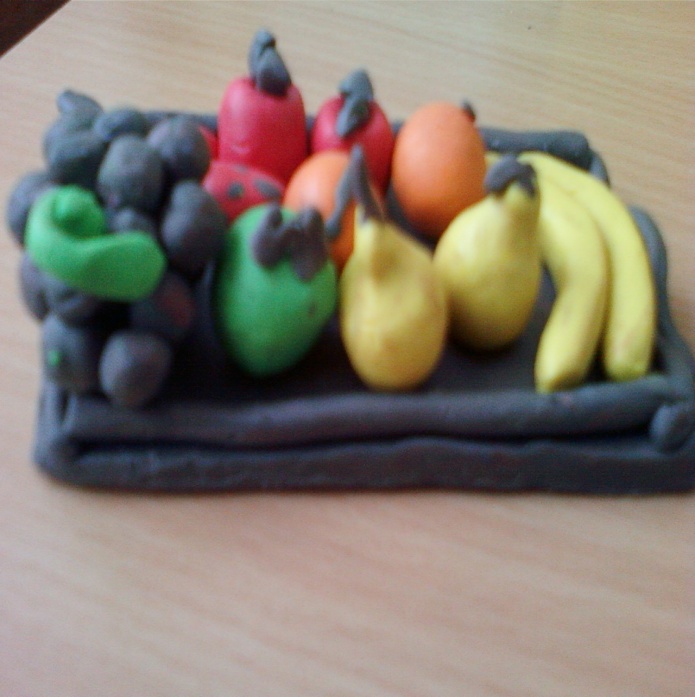 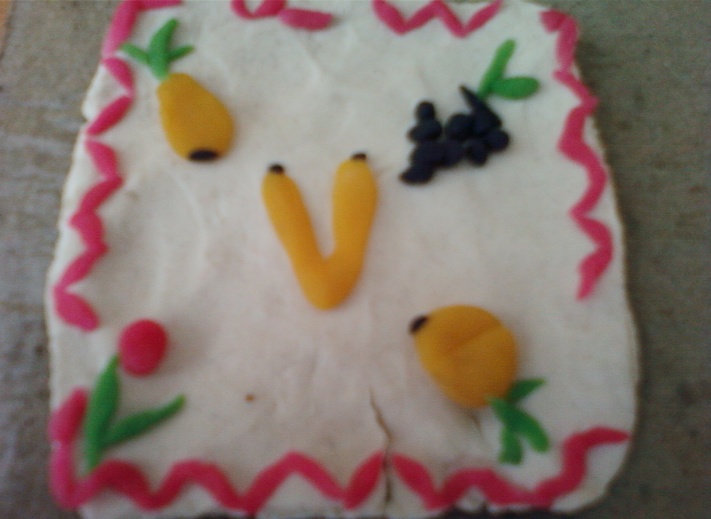 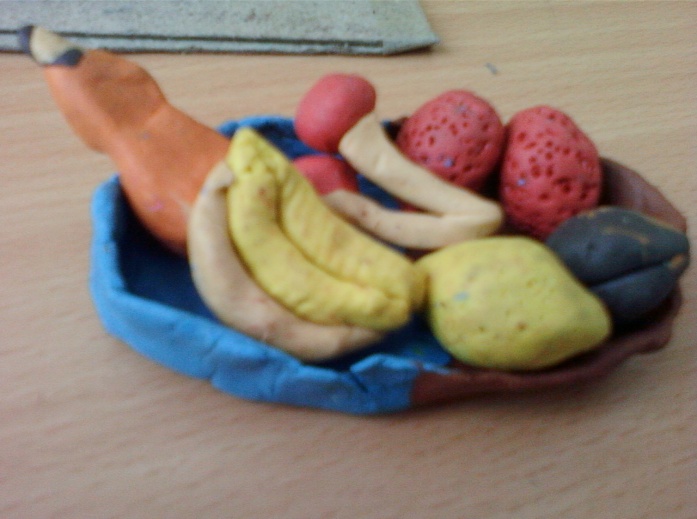 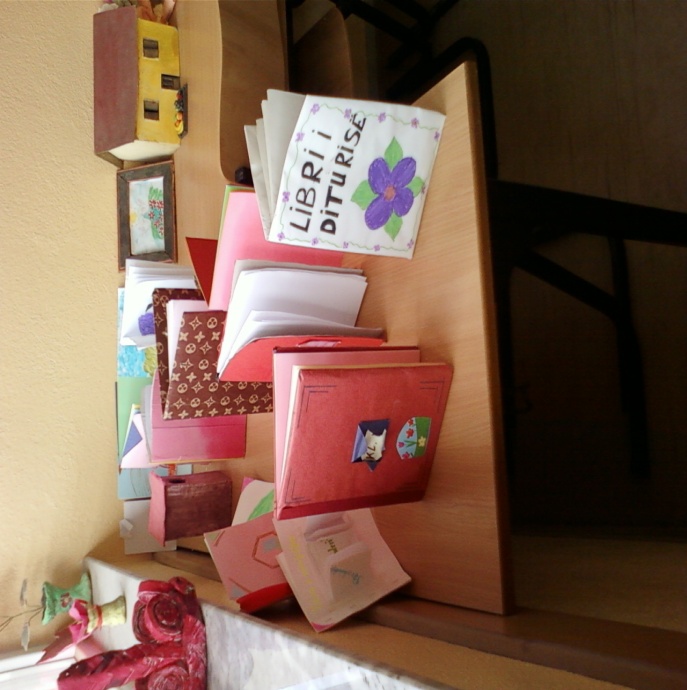 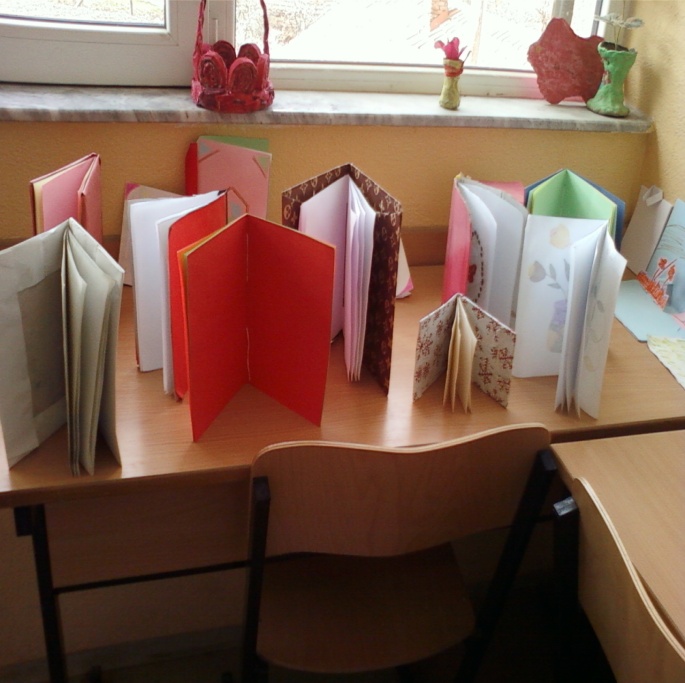 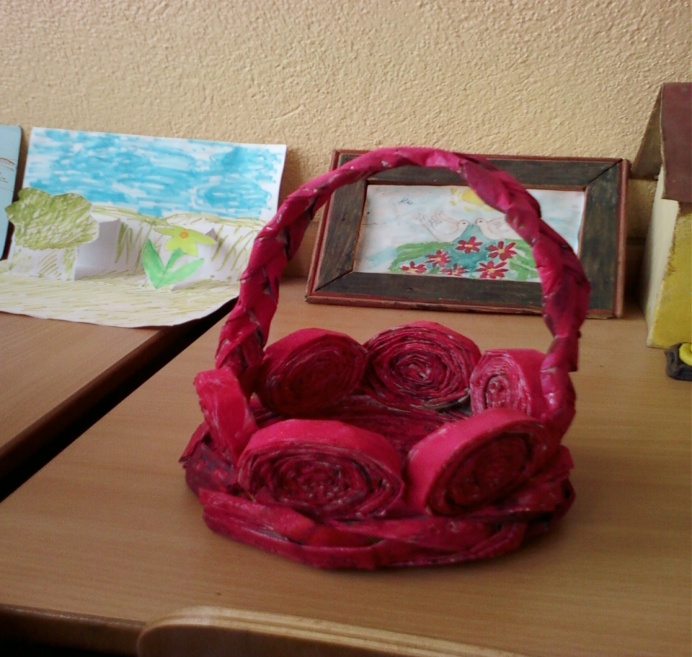 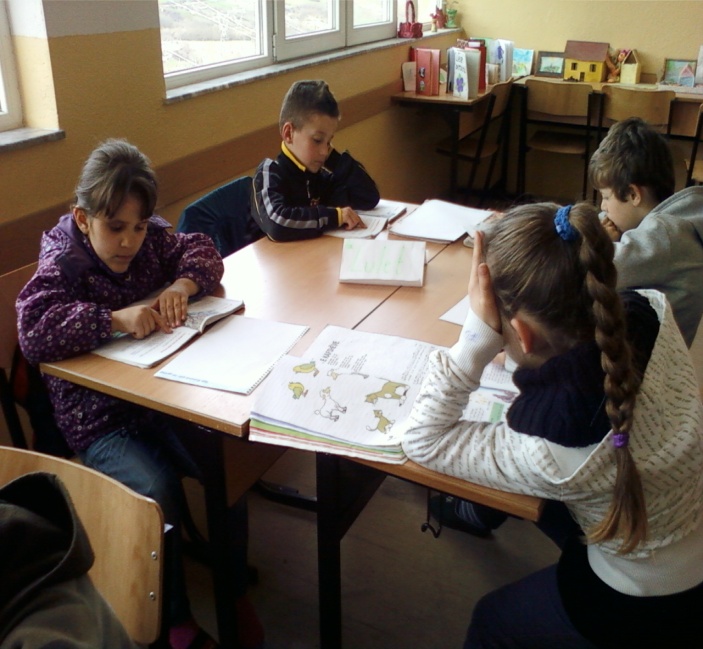 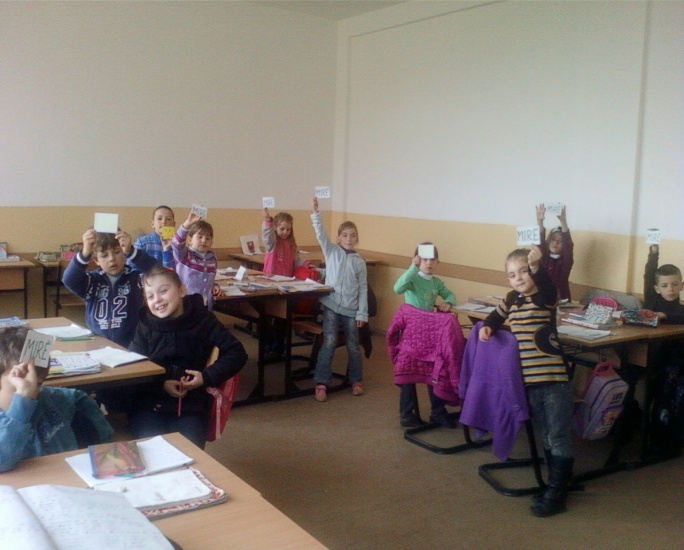 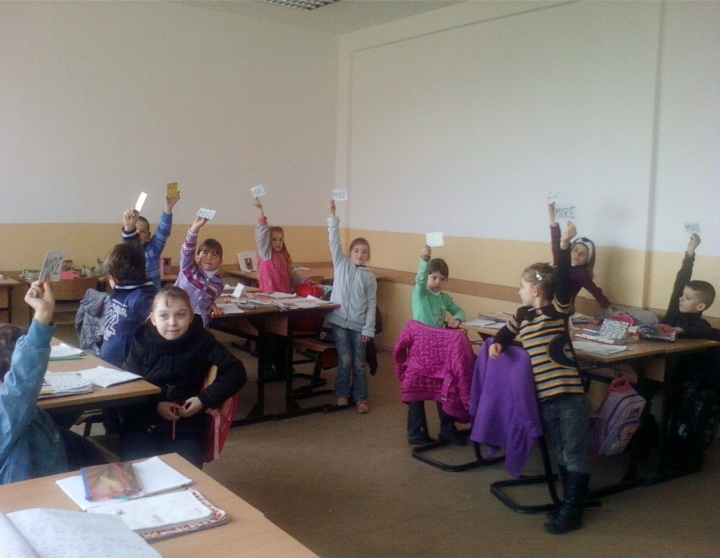 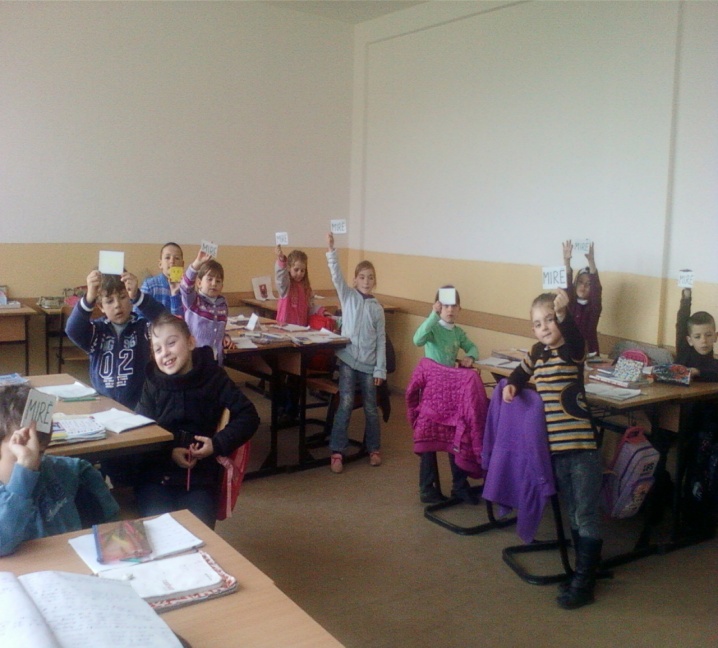 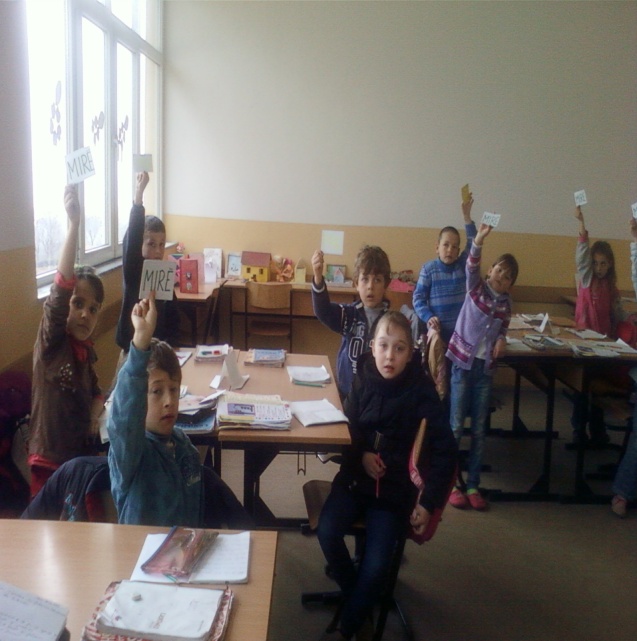 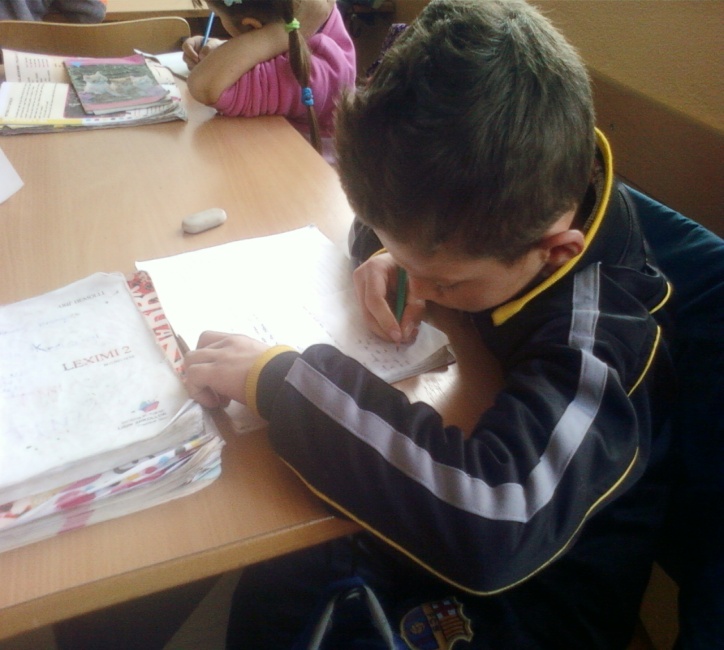 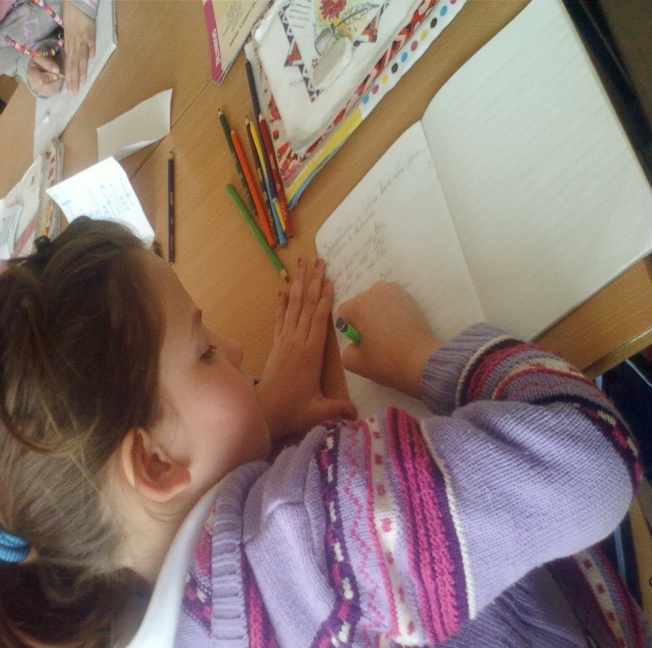 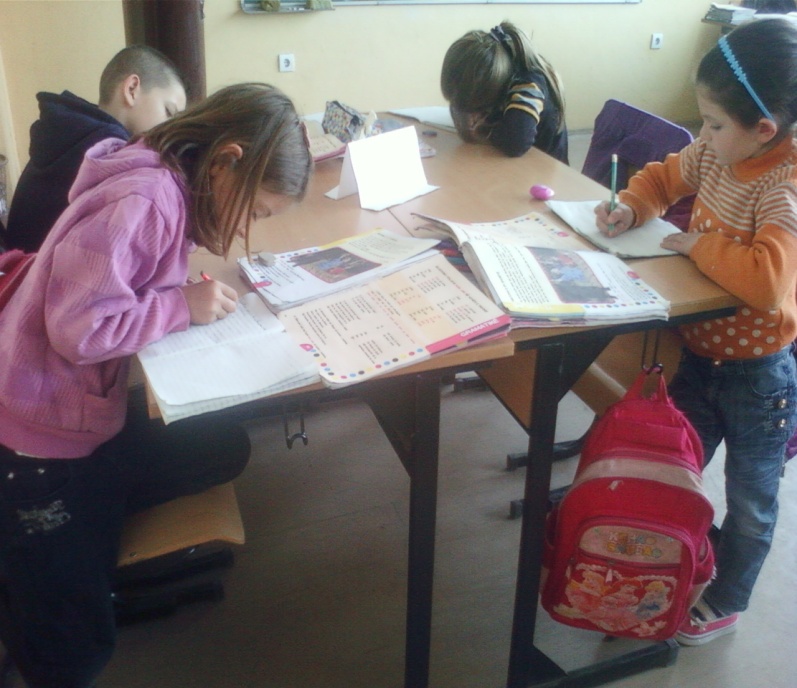 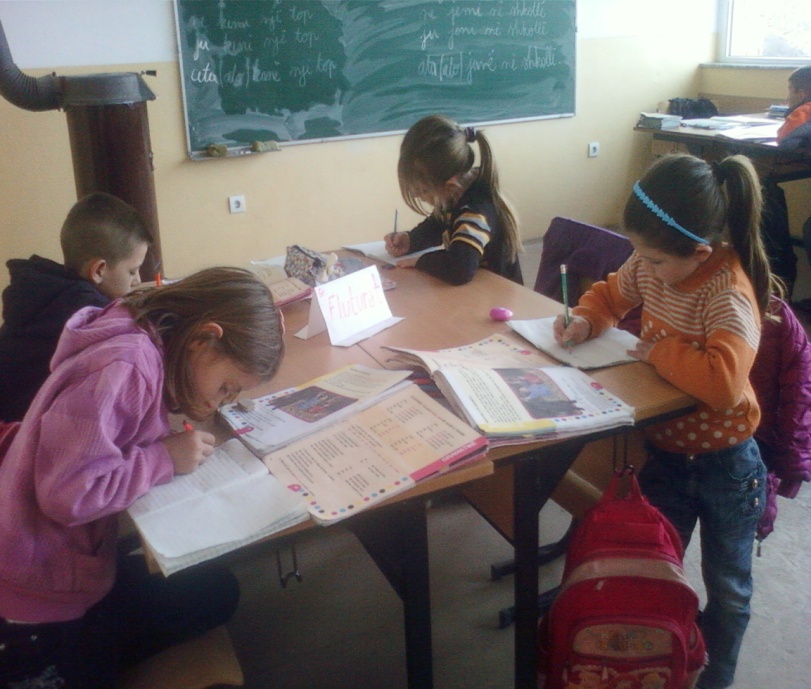 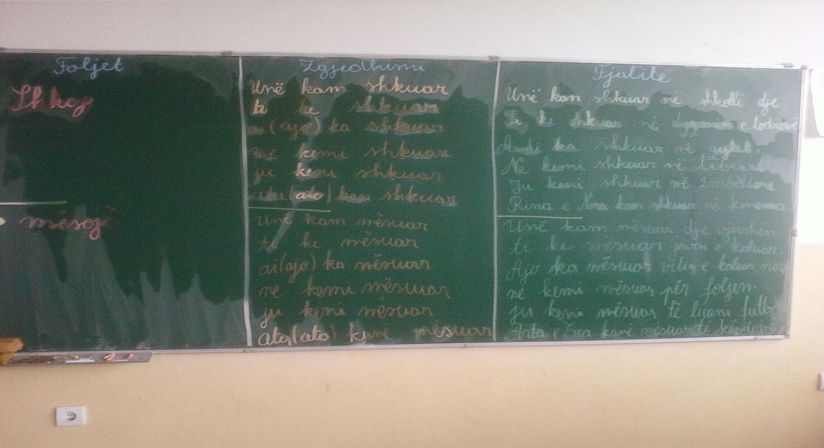 Struktura e orësTeknikat mësimore Koha Evokim Stuhi   mendimesh10’Realizim kuptimi Punë e drejtuar15’Reflektim Alfabeti  i njëpasnjëshëm15’Struktura e orësTeknikat mësimore Koha Evokim Diskutim10’Realizim kuptimi Leximi i tregimit20’Reflektim Shqyrtim i përbashkët10’Struktura e orësTeknikat mësimore Koha Evokim Bashkëbisedim mbi temën10’Realizim kuptimi Punë e drejtuarë / Shkruajmë15’Reflektim Shqyrtim i punës në grupe15’Struktura e orësTeknikat mësimore Koha Evokim Lapsat në mes (pyetje për njohuritë e mëparshme)10’Realizim kuptimi Paraqitja e materialit(të nxënit në bashkëpunim)15’Reflektim Ditari dy pjesësh15’Struktura e orësTeknikat mësimore Koha Evokim Dskutim i  njohurive  paraprake10’Realizim kuptimi Vëzhgo dhe plotëso20’Reflektim Imagjinatë e drejtuar10’